BERITA ACARA SERAH TERIMA LAPORAN HASIL PENELITIAN DAN PENGABDIAN KEPADA MASYARAKAT MANDIRI AKTIF TAHUN 2019Pada hari ini, ................ tanggal ...... bulan Desember tahun Dua ribu sembilan belas bertempat di Lembaga Penelitian dan Pengabdian Kepada Masyarakat (LPPM) Universitas Sebelas Maret diadakan serah terima laporan hasil penelitian dan pengabdian kepada masyarakat dan logbook hasil penelitian dan pengabdian mandiri aktif  tahun 2019 yang dilaksanakan oleh :PIHAK KEDUA telah menyerahkan dokumen cetak laporan hasil penelitian dan pengabdian kepada masyarakat sebanyak 3 eksemplar dan logbook sebanyak 1 eksemplar hasil penelitian dan pengabdian mandiri aktif tahun 2019 kepada PIHAK PERTAMA.Demikian berita acara ini dibuat dengan sebenarnya untuk dipergunakan sebagaimana mestinya.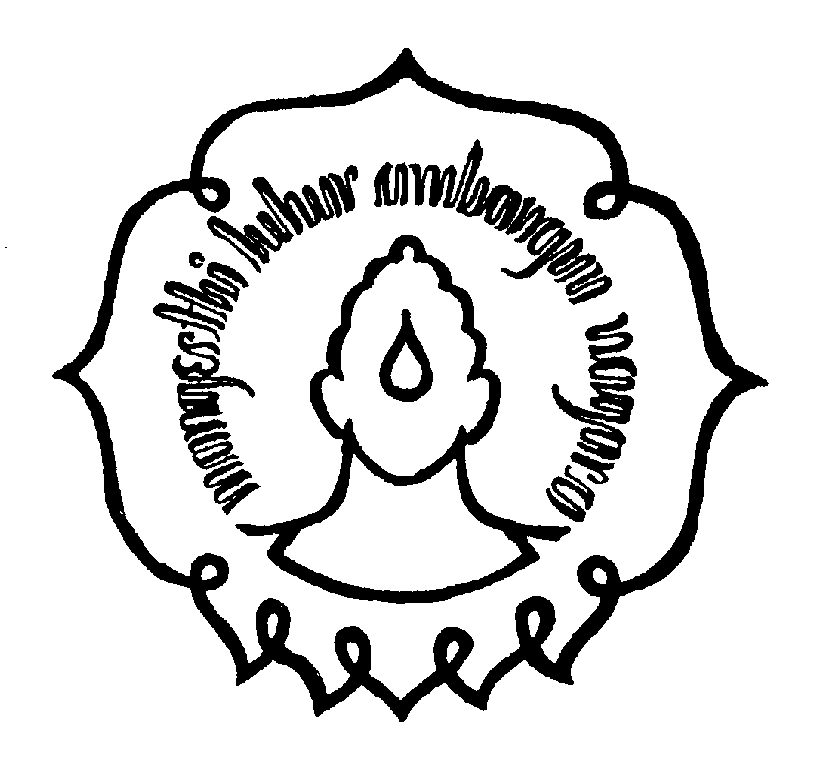 KEMENTERIAN PENDIDIKAN DAN KEBUDAYAANUNIVERSITAS SEBELAS MARETLEMBAGA PENELITIAN DAN PENGABDIAN KEPADA MASYARAKATJl. Ir. Sutami No.36A Kentingan, Surakarta 57126. Telp. (0271) 632916 Fax.(0271) 632368Website http: //lppm.uns.ac.id, email: lppm@uns.ac.id1  1.Nama:Prof. Dr. OKID PARAMA ASTIRIN, M.S.Jabatan:Ketua Lembaga Penelitian dan Pengabdian Kepada Masyarakat Universitas Sebelas Maret SurakartaDisebut sebagai PIHAK  PERTAMADisebut sebagai PIHAK  PERTAMADisebut sebagai PIHAK  PERTAMA    2.Nama Ketua Pelaksana:...............................................................................................Skema P2M:...............................................................................................Judul Kegiatan:............................................................................................................................................................................................................................................................................................................................................................................................Fak/ Pasca/ P.Studi:...............................................................................................Disebut sebagai PIHAK KEDUADisebut sebagai PIHAK KEDUADisebut sebagai PIHAK KEDUAPIHAK PERTAMAKetua,Prof. Dr. OKID PARAMA ASTIRIN, MS.NIP. 196303271986012002PIHAK KEDUAKetua Pelaksana, …………………………….NIP/NIDN...........................